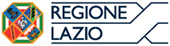 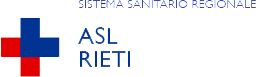                                                                                                 Al Direttore UOC Amm.ne del Personale                         dipendente  a convenzione e collaborazioniIl/La Sottoscritto/a  ___________________________________________________ Matr. _____________   in servizio presso _________________________________________________________________________CHIEDEche gli venga concesso, un permesso in RECUPERO ORE, il giorno ______/______/_________ dalle ore _________ alle ore ________Rieti lì  ______/______/_________				       ………………..………………………..                                                                                                                                                      (firma)Visto si autorizza IL DIRIGENTE RESPONSABILEtimbro e firma 